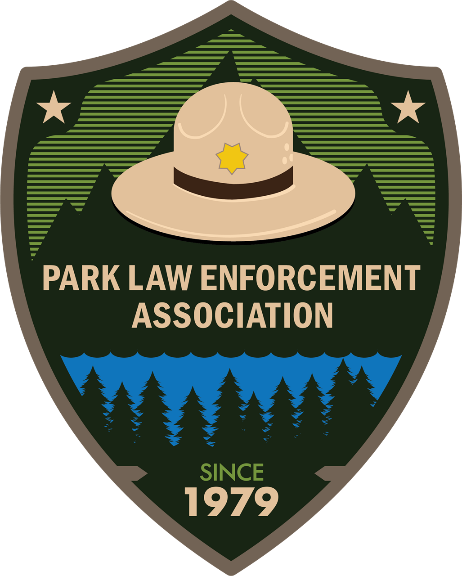 PLEA Annual Training Conference February 25-27, 2020DeGray Lake Resort State ParkAgendaSunday, February 23Golf for early arrivals. Please RSVP3:00 PM - Eagle Tour via boat on DeGray Lake for early arrivals.Monday, February 248 AM – 3PM – Board of Directors Meeting – PLEA Executive Board and Board Members.3:00 PM – Eagle tour via boat on DeGray Lake for early arrivals.4-7:00 PM – Registration in DeGray Lake Resort State Park Lodge Lobby.Tuesday, February 256:30 AM -7:45 AM- Breakfast 7:00 AM -8:00AM – Registration and Meet & Greet – Lobby.8:15 AM – Opening Ceremonies. Welcome by PLEA President and Host Agency.
Colors and pledge by the Arkansas Game & Fish Commission Honor Guard - Caddo Room.8:30 AM – 9:30 AM –What to do when things don’t go as planned. – Arkansas State Parks Director Grady Spann.9:30 AM – Morning Break 10:00 AM – 12:00 PM – Drone Technology/AGFC Special Operations - Brian Aston & Steve Paul.12:00 PM – 1:00 PM - Lunch (On your own)1:00 PM - Hog Depredation Management Planning and Strategies – Paul Butler, Superintendent Moro Bay State Park.3:00PM – Afternoon Break 3:15 PM - 5:00 PM –Search and Rescue Planning and Implementation for Successful Outcomes Stewart Carlton, Superintendent Toltec Mounds Archeological State Park.Wednesday, February 266:30 a.m. - 7:45- Breakfast, Shoreline Restaurant (on your own). 8:00 AM Meet outside the lobby for bus transportation.  9:00 AM – Arrive at Historic Washington for Trial by Jury.11:30 AM – 12:30 PM – Lunch Provided.12:45 PM – Depart for Crater of Diamonds State Park. The only public diamond mine in the world!1:30 PM – Arrive at the Crater of Diamonds State Park and mine for diamonds. Yes, mine for diamonds that you can take home.4:00 PM – Depart for DeGray Lake Resort State Park.5:00 PM – Arrive at DeGray Lake Resort State Park.Thursday, February 276:30 AM -7:45 AM -Breakfast (Shoreline Restaurant) – On your own.8:00AM – 12:00 PM – Lt. Colonel Dave Grossman – Bulletproof Mind  10:00 AM – Break10:15 AM – Lt. Colonel Dave Grossman – Bulletproof Mind  12:00 PM - 1:00 PM - Lunch (on your own)1:00 PM – Lt. Colonel Dave Grossman – Bulletproof Mind  3:00 PM – Break3:15 PM – 5:00 PM – Lt. Colonel Dave Grossman – Bulletproof Mind  6:30 PM -8:30 PM – Awards Banquet – DEGRAY ROOM.  Dinner is provided. Friday, February 28    6:30 a.m. -8:00 a.m. - Breakfast    11AM Checkout 